Name/ Име: ________________			Datum/ Дата:____________  Маркирай и реши най-напред лесната задача.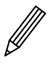 Markiere und rechne zuerst die einfache Aufgabe.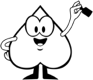 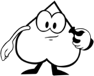 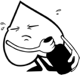   2     Маркирай и реши най-напред лесната задача.Markiere und rechne zuerst die einfache Aufgabe.  3     Маркирай и реши най-напред лесната задача.Markiere und rechne zuerst die einfache Aufgabe.  4     Маркирай и реши най-напред лесната задача.Markiere und rechne zuerst die einfache Aufgabe.  5      Пресметни разумно. Маркирай числата, с които първо пресмяташ. Rechne geschickt. Markiere die Zahlen, mit denen du zuerst rechnest.